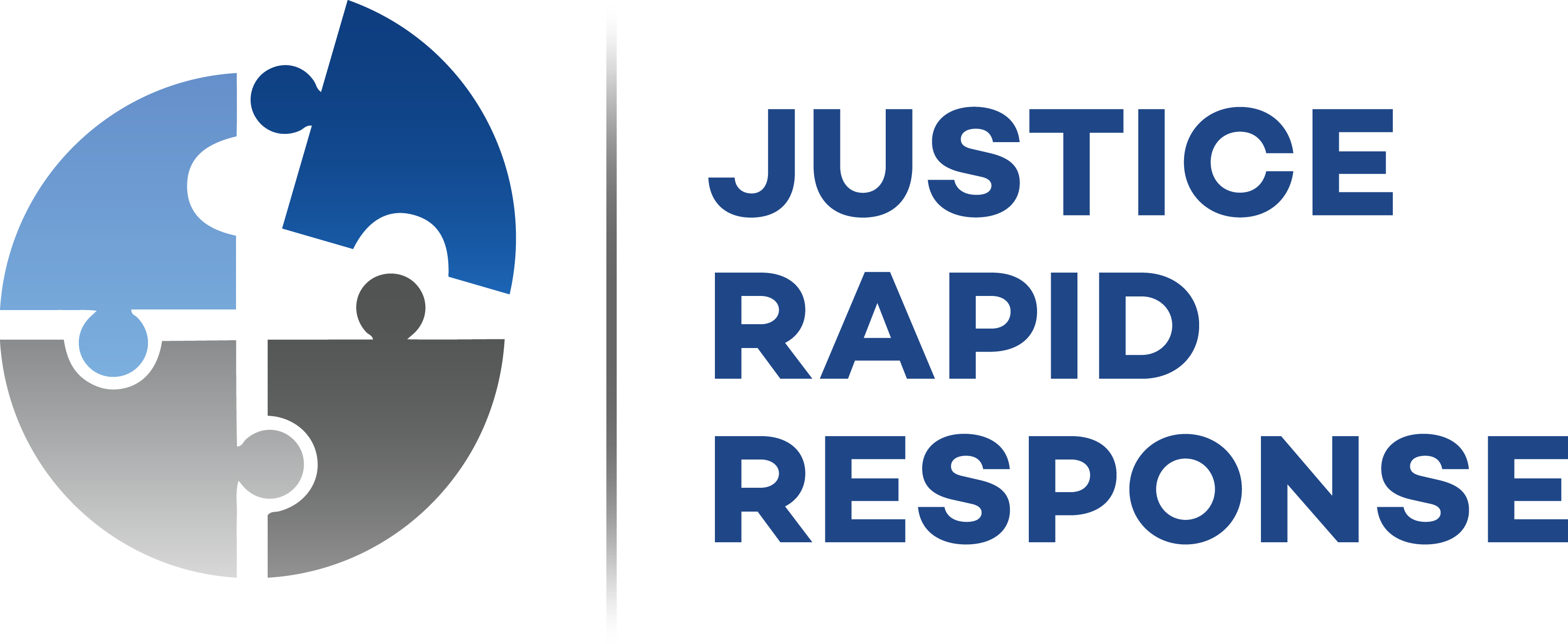 Nomination Form – JRR RosterBy completing this form, the Nominating Entity indicated below puts forward their employee to be considered for certification onto the JRR stand-by roster. By nominating their employee, the Entity understands and agrees that if the employee is subsequently requested to take part in a JRR deployment, it will consider making the expert available for short deployments (generally up to 3 months).Only experts who do not have an employer at the time of application can nominate themselves (self-nomination). Self-nominees should pay close attention to instructions given throughout the form. Please note that the self-nominations of candidates who are currently employed, will be denied.For additional information, please refer to the JRR website, www.justicerapidresponse.org  or contact JRR by email: roster-recruitment@justicerapidresponse.org Name of expert nominatedContact Person at Nominating EntityFor self-nominations, please give your own detailsContact Person at Nominating EntityFor self-nominations, please give your own detailsName of nominating entityFor self-nomination please write SELF-NOMINATIONType of organisation (please check one as appropriate)    Government/Public SectorType of organisation (please check one as appropriate)    International OrganisationType of organisation (please check one as appropriate)    NGO/Civil societyType of organisation (please check one as appropriate)    OtherPlease explain: Name of contact personTitle/PositionEmail addressTelephone No.Mobile Telephone No.Relationship of contact person to the expertAdditional InformationAdditional InformationWhich course(s) on International Investigations has the expert completed?(Up to three Course Titles and Dates may be included)Self-nomination Information – Only to be filed out for self-nominationsSelf-nomination Information – Only to be filed out for self-nominationsWhat is your current status? (please check one box)What is your current status? (please check one box)    Independent Consultant working on mandates    Independent Consultant working on mandates    Academic Studies                               End of studies (date):     Academic Studies                               End of studies (date):     Sabbatical                                             Sabbatical until (date):     Sabbatical                                             Sabbatical until (date):     Retired                                                  Retired since (date):     Retired                                                  Retired since (date):     Unemployed    Unemployed    Other                                                     If Other, please explain:     Other                                                     If Other, please explain: UnderstandingUnderstandingAre you authorised to release the expert for short-term international deployments if contacted by JRR? Yes NoIf no, please describe the process and duration of decision-making at your organisation:I,    (name of the undersigned), understand that by nominating an expert (or self-nominating myself), the nominated expert is in principle available for short-term deployments through JRR and requests to release the expert for deployment shall be favourably considered. By signing this form, I certify that my statements made in answer to the preceding questions are true and complete to the best of my knowledge. I,    (name of the undersigned), understand that by nominating an expert (or self-nominating myself), the nominated expert is in principle available for short-term deployments through JRR and requests to release the expert for deployment shall be favourably considered. By signing this form, I certify that my statements made in answer to the preceding questions are true and complete to the best of my knowledge. DateSignature of contact person at nominating entity or of self-nominating expertIf a request is received for the deployment of the nominated expert, the JRR Secretariat will need to contact you at very short notice to seek your authorisation of their participation. We would therefore appreciate it if you could let us know when the contact information contained in this form changes. Thank you.  JRR SecretariatIf a request is received for the deployment of the nominated expert, the JRR Secretariat will need to contact you at very short notice to seek your authorisation of their participation. We would therefore appreciate it if you could let us know when the contact information contained in this form changes. Thank you.  JRR Secretariat